Privatschule EliteSchuldirektionFrau Susanne Streng Straße 12345067 BeispielstadtOrt, TT.MM.JJJJSehr geehrte Frau Rektorin,in den nächsten Wochen werde ich mein Referendariat an der Privatschule Nobel beenden. Ich freue mich darauf, meine Kenntnisse aus dem Chemie- und Physikstudium bald auch dauerhaft umsetzen zu können. Gerne unterstütze und verstärke ich hochmotiviert das Team an der Privatschule Elite.Bereits während meiner Referendariatszeit habe ich bemerkt, wie eine methodisch und didaktisch vielseitige Arbeit mit den Schülern zu unmittelbaren Lernerfolgen führt. Mit großem Erfolg haben die von mir betreuten Klassen am renommierten „Jugend forscht“-Wettbewerb teilgenommen. Die Vorbereitung und Durchführung der Teilnahme habe ich kreativ mit den Schülern umgesetzt. Das hat sich entsprechend ausgezahlt: In Chemie konnten meine Schüler den 1. und 2. Platz belegen. Neben meiner Organisationsfähigkeit zeichnen mich mein Gespür für die Bedürfnisse der Schüler und meine Empathiefähigkeit aus. Beides wurde mir sowohl vom Kollegium als auch der Schulleitung immer wieder bestätigt. Ich weiß mich herausfordernden Schülern gegenüber durchzusetzen. Gleichzeitig lege ich Wert auf einen regen Austausch und einer intensiven Zusammenarbeit mit dem Kollegium und der Schulsozialarbeit. Ich freue mich darauf, Ihnen bei einem persönlichen Gespräch mehr von meinen Ideen zu berichten.Mit freundlichen Grüßen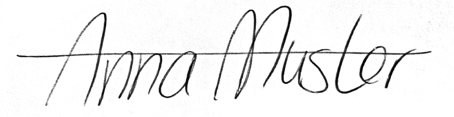 (Anna Muster)Anlagen: Anlage 1, Anlage 2, Anlage 3, …